Izjavljam, da želim Potrdilo o statusu zemljišča prejeti kot (ustrezno označiti):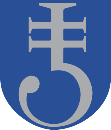 VLOGA ZA IZDAJO
POTRDILA O STATUSU ZEMLJIŠČAProsim za izdajo potrdila o statusu zemljišča za naslednje nepremičnine:Vrsta zgrajenih objektov na zgornjih parcelnih številkah (če obstajajo):Priloge:- fotokopija potrjenega načrta parcele z oznako parcele - star največ 6 mesecev (ni obvezen).Do izdaje Potrdila o statusu zemljišča je v pisni obliki možno spremeniti in dopolniti podatke v vlogi.S podpisom potrjujem pravilnost podatkov navedenih v vlogi.Potrdilo o statusu zemljišča je takse prosto po ZUT (28. člen, točka 29).Občina bo osebne podatke obdelovala za namen izvedbe postopka za izdajo potrdila o statusu zemljišča.Občina bo hranila in varovala osebne podatke skladno z roki določenimi v klasifikacijskem načrtu občine in na primeren način, tako da ne bo prišlo do morebitnih neupravičenih razkritij podatkov nepooblaščenim osebam. Občina bo omogočila obdelavo oziroma posredovanje osebnih podatkov izključno naslednjim pooblaščenim uporabnikom (pooblaščeni zaposleni občine, pooblaščene osebe, ki obdelujejo osebne podatke pri pogodbenem obdelovalcu  občine, osebe, ki izkažejo pooblastilo za dostop do osebnih podatkov v okviru zakona oziroma podzakonskih predpisov). Občina ne uporablja avtomatiziranega sprejemanja odločitev, vključno z oblikovanjem profilov.Seznanjen/a sem, da imam glede osebnih podatkov, ki se nanašajo name, pravico seznanitve, dopolnitve, popravka, omejitve obdelave, izbrisa, prenosljivosti in ugovora (vključno s pravico do pritožbe pri Informacijskem pooblaščencu in sodnim varstvom pravic).Podrobnejše informacije o tem, kako občina ravna z osebnimi podatki, so na voljo preko kontaktnih podatkov pooblaščene osebe za varstvo osebnih podatkov: e-pošta: obcina.jesenice@jesenice.si.(IME IN PRIIMEK OZ. NAZIV VLAGATELJA)(NASLOV)(POŠTNA ŠTEVILKA IN KRAJ)(ELEKTRONSKI NASLOV)Natisnjen izvod po običajni poštialiElektronsko podpisan dokument v PDF obliki po elektronski poštiParcelna številka:katastrska občina:parcelna številka:katastrska občina:Kraj, datum:Podpis: